2.5 操控行为——避开障碍obstacle avoidance行为操控交通工具避开路上的障碍。障碍物是任何一个近似圆周（在3D中，将是球体）的物体。我们保持长方形区域（检测盒，从交通工具延伸出的）不被碰撞，就可以躲避障碍了。检测盒的宽度等于交通工具的包围半径，它的长度正比于交通工具的当前速度（它移动得越快，检测盒就越长）。深入讲解处理过程之前，先看一下图，图中有一个交通工具、多个阻挡物和计算中用到的检测盒。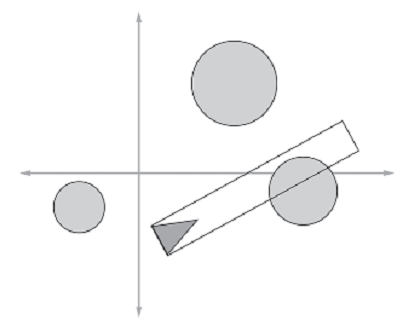 用于躲避障碍操控行为的信息寻求最近的相交点检查与障碍物的相交点的过程相当复杂，所以下面逐步讲解。A．交通工具只考虑那些在检测盒内的障碍物。最初，避开障碍算法迭代游戏世界中所有的障碍物，标记那些在检测盒内的障碍物以作进一步分析。B．算法然后把所有已标记的障碍物转换到交通工具的局部空间。转换坐标后，那些x坐标为负值的物体将不被考虑，所以问题就变得简单多了。C．接下来，该算法必须测试障碍物是否和检测盒重叠。使障碍物的包围半径扩大检测盒（交通工具的包围半径）宽度的一半。然后测试该障碍物的y值是否小于这个值（即障碍物的包围半径，加上检测盒宽度的一半）。如果不小于，那么该障碍将不会与检测盒相交，所以不予继续讨论。下图中列出了前面3步。图中障碍物上的字母A、B、C和前面的描述相对应。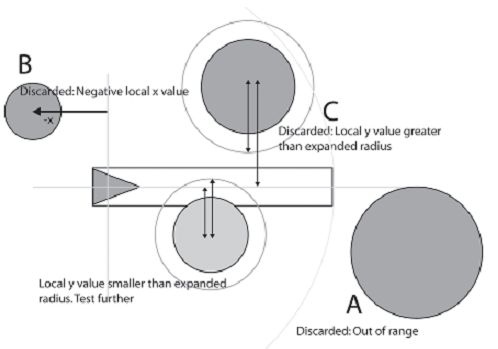 步骤A、B、CD．此时，只剩下那些会与检测盒相交的障碍物了。接下来，我们找出离交通工具最近的相交点。我们将再一次在局部空间中计算，C步骤扩大了障碍物的包围半径。我们用简单的线-圆周相交测试方法可以得到被扩大的圆和x轴的相交点。如图所示，有两个相交点（我们不用担心和交通工具相切的情况，交通工具将擦过障碍物）。注意如下情况，在交通工具前面可能有个障碍物，但和交通工具相交在交通工具的后部，如图中的障碍物A，和交通工具的后部有个交点。该算法将不处理这种情况，只考虑存x轴上的交点。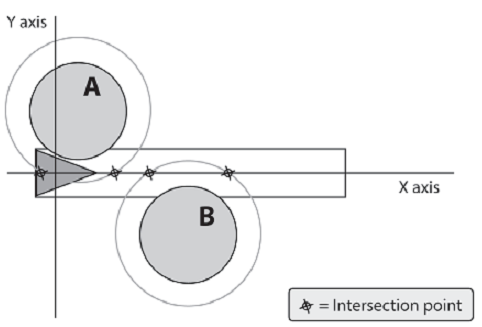 相交点此算法测试所有剩下的障碍物，从中找出一个有最近的（正的）相交点的障碍物。在讲解如何计算操控力之前，先列出实现躲避障碍算法中从步骤A到步骤B的相关代码。//---------------------- ObstacleAvoidance -------------------------------////  给定一个障碍物集合，这个方法返回一个操控力，//  这个力让智能体不与最近的障碍物发生碰撞。//------------------------------------------------------------------------public Vector2 ObstacleAvoidance(List<BaseGameEntity> obstacles){    // 检测盒长度正比于智能体的速度    float _dBoxLength = Global.MinDetectionBoxLength +         (_vehicle.Speed / _vehicle.MaxSpeed) * Global.MinDetectionBoxLength;    // 标记在检测盒半径之内的障碍物    _vehicle.World.TagObstaclesWithinViewRange(_vehicle, _dBoxLength);    // 保存最近的相交障碍物(CIB)    BaseGameEntity ClosestIntersectingObstacle = null;    // 到最近相交障碍物的距离    float DistToCIB = float.MaxValue ;    // 保存最近相交障碍物在局部空间中的坐标    Vector2 LocalPosOfClosestObstacle=Vector2 .Zero ;    foreach(BaseGameEntity curOb in obstacles )    {        // 如果该障碍物被标记在范围内        if (curOb.IsTagged)        {            // 计算这个障碍物在智能体的局部空间中的位置            Vector2 LocalPos = Vector2.Transform(curOb.Pos,                 Matrix.Invert(Matrix.CreateRotationZ((float)(Math.Atan2(_vehicle.Heading.Y, _vehicle.Heading.X)))                 * Matrix.CreateTranslation(new Vector3(_vehicle.Pos, 0))));            // 如果局部空间中的X为负，那么障碍物在智能体后方，可以忽略。            // 所以我们只考虑X不为负的情况。            if (LocalPos.X >= 0)            {                // 如果障碍物到x轴的距离小于它的半径+检测盒宽度的一半，                // 则有可能相交。                float ExpandedRadius = curOb.BRadius + _vehicle.BRadius;                if (Math.Abs(LocalPos.Y) < ExpandedRadius)                {                    // 进行线/圆周相交测试。圆周中心坐标用(cX, cY)表示，                    // 相交点在局部空间x轴上的坐标值由公式x = cX +/-sqrt(r^2-cY^2)给出，此时y=0。                     // 我们只需要x的最小正值，它就是最近的相交点。                    float cX = LocalPos.X;                    float cY = LocalPos.Y;                                                float SqrtPart = (float)Math.Sqrt(ExpandedRadius*ExpandedRadius - cY*cY);                    float ip = cX - SqrtPart;                    if (ip <= 0.0)                    {                        ip = cX + SqrtPart;                    }                    // 测试是不是最近点，如果是则保存这个障碍物和的局部坐标                    //record of the obstacle and its local coordinates                    if (ip < DistToCIB)                    {                        DistToCIB = ip;                        ClosestIntersectingObstacle = curOb;                                                        LocalPosOfClosestObstacle = LocalPos;                    }                         }            }        }}计算操控力计算操控力是容易的，通常分成两部分：侧向操控力和制动操控力，如图所示。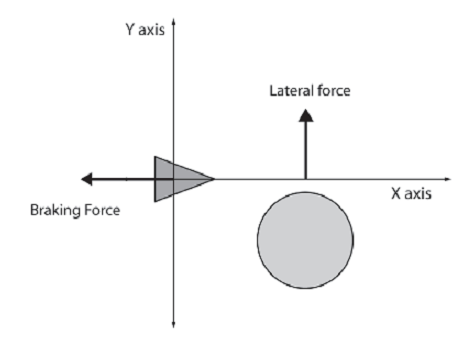 计算操控力我们有许多方法可以计算侧向操控力，此处建议如下这种：障碍物包围半径减去其在局部空间中的y值。这会产生一个侧向操控力使其远离障碍物，它会随着障碍物到x轴的距离而减少。该力正比于交通工具到障碍物的距离（因为交通工具离障碍物越近，反应越快）。操控力的另一部分是制动力。该力沿着图中的负x轴方向，其大小正比于交通工具到障碍物的距离。最后，把操控力转换到世界空间，就是该方法的返回的结果。代码如下：    // 如果我们找到了一个相交障碍物，则计算一个远离它的力    Vector2 SteeringForce=Vector2.Zero ;    if (ClosestIntersectingObstacle!=null)    {        // 智能体离物体越近，操控力就应越强        float multiplier = 1.5f + (_dBoxLength - LocalPosOfClosestObstacle.X) / _dBoxLength;        // 计算侧向力        if( LocalPosOfClosestObstacle.Y>0)            SteeringForce.Y = (-ClosestIntersectingObstacle.BRadius - LocalPosOfClosestObstacle.Y)                 * multiplier;         else            SteeringForce.Y = (ClosestIntersectingObstacle.BRadius- LocalPosOfClosestObstacle.Y)                 * multiplier;         // 施加一个制动力，它正比于智能体到障碍物的距离        const float BrakingWeight = 0.6f;        SteeringForce.X = (ClosestIntersectingObstacle.BRadius - LocalPosOfClosestObstacle.X) *             BrakingWeight;    }    // 最后，将操控力向量从局部坐标转换到世界坐标    return Vector2.Transform(SteeringForce,        Matrix.CreateRotationZ((float)(Math.Atan2(_vehicle.Heading.Y, _vehicle.Heading.X))));}辅助方法在上述ObstacleAvoidance方法中还用到了些辅助方法，这些辅助方法都位于GameWorld类中，代码如下：// 创建一些随机大小的障碍物private void CreateObstacles(){                for (int i=0; i<Global.NumObstacles; i++)    {           bool bOverlapped = true;        // 不停尝试直至找到一个不与其他障碍物重叠的障碍物。        int NumTrys = 0; int NumAllowableTrys = 2000;        while (bOverlapped)        {            NumTrys++;            if (NumTrys > NumAllowableTrys)                 return;            // 随机产生一个介于MinObstacleRadius和MaxObstacleRadius之间的半径            int radius = Global.random.Next((int)Global.MinObstacleRadius, (int)Global.MaxObstacleRadius);            // 障碍物至少与边界距离10，障碍物之间至少距离20            int border = 10;            int MinGapBetweenObstacles = 20;            Obstacle ob = new Obstacle(Global.random.Next(radius + border, _xClient - radius - border),                Global.random.Next(radius + border, _yClient - radius - 40 - border), radius);            if (!Overlapped(ob, _obstacles, MinGapBetweenObstacles))            {                // 如果不重叠则添加到集合中                _obstacles.Add(ob);                bOverlapped = false;            }        }    }}//------------------------- Overlapped -----------------------------------////  测试一个实体是否与另一个实体集合中的某个相交//------------------------------------------------------------------------private bool Overlapped(BaseGameEntity ob, List<BaseGameEntity> conOb, float MinDistBetweenObstacles){    foreach (BaseGameEntity it in conOb)    {        if (TwoCirclesOverlapped(ob.Pos, ob.BRadius + MinDistBetweenObstacles, it.Pos, it.BRadius))        {            return true;        }    }    return false;}//----------------------------- TwoCirclesOverlapped ---------------------////  如果两个圆相交则返回true//------------------------------------------------------------------------private bool TwoCirclesOverlapped(Vector2 c1, float r1, Vector2 c2, float r2){    float DistBetweenCenters = Vector2.Distance(c1, c2);    if ((DistBetweenCenters < (r1 + r2)) || (DistBetweenCenters < Math.Abs(r1 - r2)))    {        return true;    }    return false;}// 给在range半径范围内的障碍物做标记public void TagObstaclesWithinViewRange(BaseGameEntity vehicle, float range){    TagNeighbors(vehicle, _obstacles, range);}//----------------------- TagNeighbors ----------------------------------//// 在实体集合ContainerOfEntities中，若某个实体位于以指定实体entity为圆心，// radius为半径的范围内，则对它打上标记//------------------------------------------------------------------------private void TagNeighbors(BaseGameEntity entity, List<BaseGameEntity> ContainerOfEntities, float radius){    foreach (BaseGameEntity curEntity in ContainerOfEntities)    {        // 首先取消标记        curEntity.UnTag();        // 两个实体间的距离        Vector2 to = curEntity.Pos - entity.Pos;        // 还需考虑包围球半径        float range = radius + curEntity.BRadius;                        // 若在范围内，则打上标记        if ((curEntity != entity) && (to.LengthSquared() < range * range))        {            curEntity.Tag();        }    }}